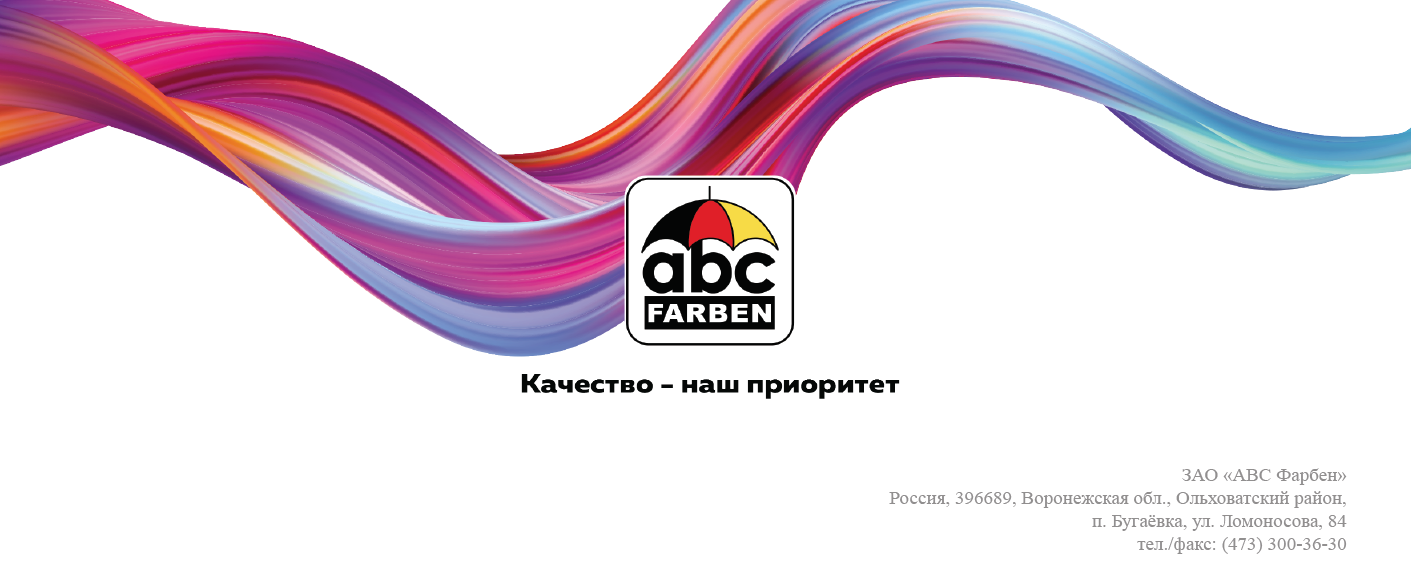 ЭКОЛОГИЧЕСКАЯ ПОЛИТИКА ЗАО «АВС ФАРБЕН»Воздействие на окружающую среду, оказываемое ЗАО «АВС Фарбен» при осуществлении своей деятельности определяет ее ответственность перед  обществом.Экологическая  политика ЗАО «АВС Фарбен» разработана в соответствии с Конституцией Российской Федерации, федеральных законах и иных нормативных правовых актах Российской Федерации , международных  договорах Российской Федерации в области охраны окружающей среды.Закрытое акционерное общество «АВС ФАРБЕН» имеет статус самостоятельного юридического лица, осуществляет свою деятельность на основании зарегистрированного в установленном порядке утвержденного Устава, имеет самостоятельный баланс, собственную печать, штамп, расчетный счет в банке и является самостоятельной правовой единицей, способной нести юридическую ответственность.Цели экологической политики ЗАО «АВС Фарбен»:- Защита окружающей среды за счет предотвращения или снижения негативного влияния на нее;-Достижение финансовых, эксплуатационных и конкурентных преимуществ, являющихся результатом выполнения ориентированных на экологию инициатив, усиливающих рыночные позиции организации.Обязательства ЗАО «АВС Фарбен» в исполнение экологической политики:- выполнение требований законодательства Российской Федерации, международных договоров в области охраны окружающей среды, правил и стандартов в области охраны окружающей среды и природопользования;- осуществление строгого контроля и стремление к уменьшению образующихся отходов  а также вовлечение  отходов в производственный процесс;- уменьшение негативного воздействия, которые поступают на захоронение, за счет передачи для утилизации упаковки товаров;- предпочтение использования упаковки из вторичных материалов для производимой продукции;- обеспечение предварительной оценки воздействия каждого нового процесса, чтобы минимизировать или предотвратить вредное воздействие на окружающую среду выбросов загрязняющих веществ и образующихся отходов производства;- рациональное использование природных ресурсов на всех этапах производственной деятельности ЗАО «АВС Фарбен»;- обучение персонала предприятия работе в системе охраны окружающей среды  и регулярное проведение переобучения. Результаты экологической политики:Улучшение экологических показателей  деятельности;Выполнение принятых обязательств;Достижение экологических целей.